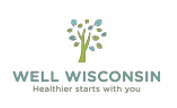 Earn a $150 Wellness Reward Employees, If you are eligible, you can receive a $150 Wellness Incentive. You must complete these steps by October 11th, 2024: To receive your $150 incentive: 1.  Create a WebMD account and/or log-in to your existing account at  https://wellwisconsin.staywell.com. 2. Register for an appointment for your biometric health screening. Results will auto-upload in your WebMD portal within 2 weeks of appointment date.  The Screening location is held at: UW Whitewater: James R. Connor University Center 
Old Main Ballroom UC 275 A&B 800 W Main Street 
Whitewater, WI 53190 UW-W 2023 Screening Dates 04/09/2024 8:00am-11:30am10/02/2024 8:00am-11:30amBiometric Screening Poster - How to Register 3. Complete the online WebMD health assessment. 4. Complete a WebMD well-being activity of your choice. For questions on earning your incentive or how to use the WebMD portal, contact WebMd help line at 1-800-821-6591 or  https://webmdhealth.com/wellwisconsin/ . *All wellness incentives paid to participants of the State of Wisconsin Group Health Insurance Programs by WebMD are considered taxable income to the group health plan subscriber and are reported to your employer for tax purposes. Health information, including responses to the health assessment, are protected by federal law and will never be shared with ETC, the Group health Insurance Program or your employer.  *This event is voluntary. It does not take the place of your doctor’s care. The health-screening and health assessment do not diagnose problems or recommend treatment  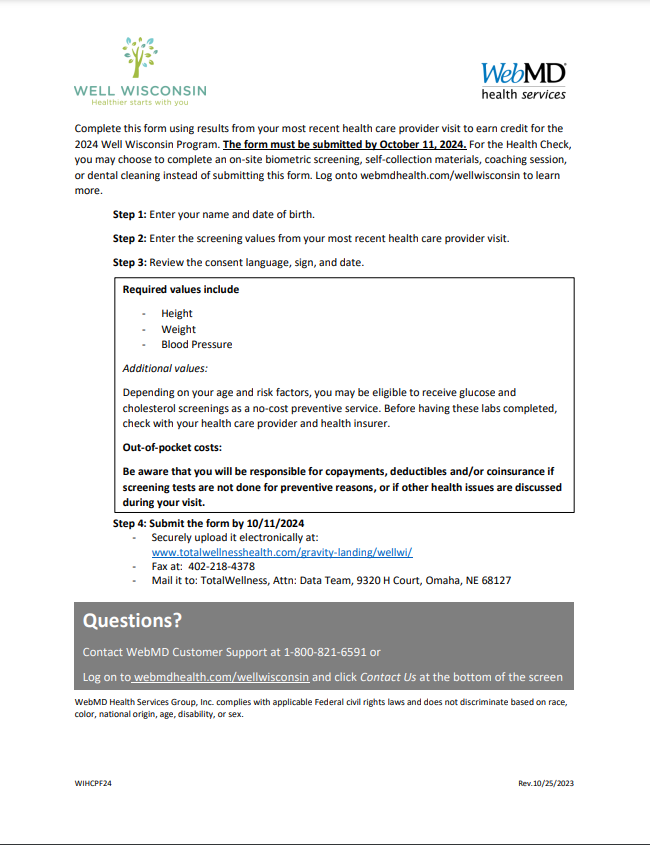 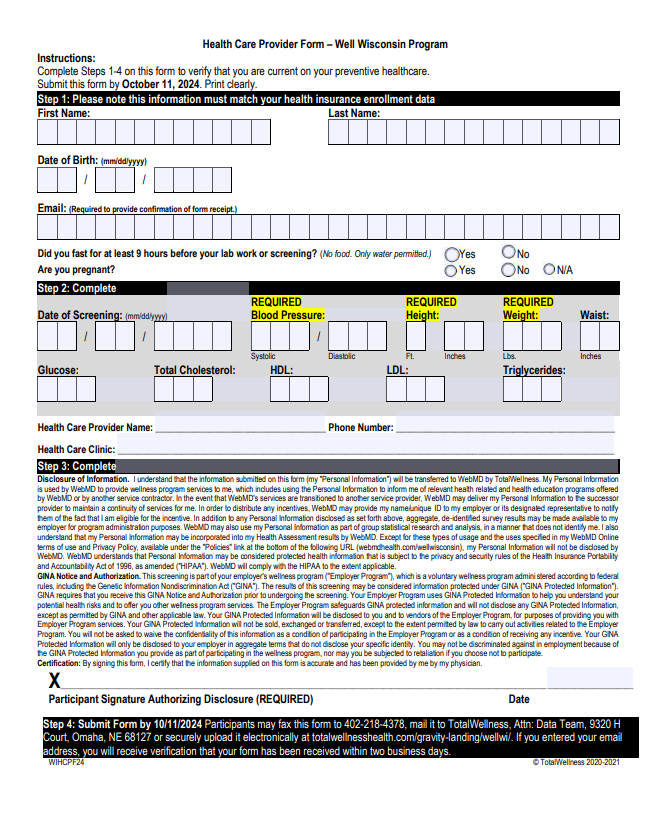 